RIWAYAT HIDUPSULFIANI SYARIF, lahir di Annukannung, pada tanggal 13 Juni 1994, anak kedua dari enam bersaudara, dari pasangan Ayahanda Syarif,S.Pd.,M.Si dan Ibunda Rohani,S.Pd. Penulis memasuki pendidikan Sekolah Dasar pada tahun 2000 ditempuh di SD Negeri 194 Bottompare, Kabupaten Soppeng dan tamat pada tahun 2006, melanjutkan pendidikan pada Sekolah Lanjutan Tingkat Pertama (SLTP) di Mts DDI Pattojo dan tamat pada tahun 2009, kemudian melanjutkan pendidikan pada Sekolah Menengah Atas (SMA) di SMA Negeri 1 Marioriwawo dan tamat pada tahun 2012. Pada tahun 2012, penulis melanjutkan pendidikan di Universitas Negeri Makassar (UNM), Fakultas Ilmu Pendidikan (FIP), Program Studi Pendidikan Guru Sekolah Dasar (PGSD) S-1 bertempat di UPP PGSD Makassar Fakultas Ilmu Pendidikan Universitas Negeri Makassar sampai tahun 2016.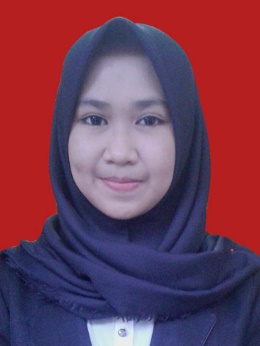 